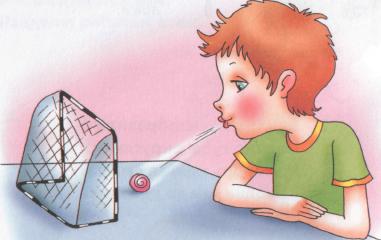 Памяткадля родителей  « Учимся правильно дышать»Развитие дыхания – один из первых и очень важных этапов коррекционного воздействия на детей с речевыми нарушениями.
В чем отличие речевого дыхания от обычного? Дыхание в жизни непроизвольно. Последовательность физиологического дыхания – вдох, выдох, пауза.Для речи, особенно монологической, обычно физиологического дыхания не хватает. Речь и чтение вслух требуют большого количества воздуха, постоянного дыхательного запаса, экономного расходования его и своевременного возобновления. В начальной стадии овладения речевым дыханием участвуют воля и сознание, направленные на выполнение нужного дыхательного задания. Такого произвольное речевое дыхание, достигаемое только путем тренировки, постепенно становится непроизвольным и организованным.Дышать надо обязательно через нос, привычка дышать ртом очень вредно сказывается на человеческом организме, приводя к заболеваниям щитовидной железы, миндалин, всей дыхательной системы. Носовое дыхание предохраняет горло и легкие от холодного воздуха и пыли, хорошо вентилирует легкие, полость среднего уха, имеющего сообщение с носоглоткой, благотворно действует на кровеносные сосуды головного мозга. Надо обязательно дышать через нос в обыденной жизни и при выполнении дыхательных упражнений. Роль правильного носового дыхания и дыхательной гимнастики в жизни человека огромна. Дыхательная гимнастика успешно применяется как действительный способ лечения заболеваний верхних дыхательных путей (насморк, ларингит, фарингит, бронхит), бронхиальной астмы, неврозов. Здоровые люди могут использовать дыхательную гимнастику для профилактики многих заболеваний.В речевом дыхании вдох и выдох не равны, последний гораздо длиннее вдоха. Иная и последовательность дыхания. После короткого вдоха следует пауза для укрепления брюшного пресса, а затем – длинный звуковой выдох.Поскольку звуки речи образуются при выдохе, его организация имеет первостепенное значение для постановки речевого дыхания и голоса, для их развития и совершенствования. Поэтому конечной целью тренировки речевого диафрагмально-реберного дыхания является тренировка длинного выдоха, тренировка умения рационального расходовать запас воздуха во время речи.ПРАВИЛА ПРОВЕДЕНИЯ РАБОТЫПО ФОРМИРОВАНИЮ РЕЧЕВОГО ДЫХАНИЯ1. Формирование речевого дыхания проводится на протяжении всей работы с ребенком.
2. Заниматься только в проветренном помещении, до еды, по 1-2 минуты.
3. Не переутомлять ребенка, то есть строго дозировать количество и темп упражнений. При недомогании лучше отложить занятие.
4. Не делать слишком большой вдох.
6. Следить, чтобы ребенок не напрягал плечи, шею.
7. Ребенок должен ощущать движения диафрагмы, межреберных мышц, мышц нижней части живота.
8. Движения необходимо производить плавно, под счет, медленно.
Упражнения для детей средней группы, которые вы можете выполнить дома:Упражнение № 1. “Поиграем животиками”.
Цель: формирование диафрагмального дыхания.
В положении лежа на спине, дети кладут руки на живот, глубоко вдыхают – при этом животик надувается, затем выдыхают – животик втягивается. Чтобы упражнение стало еще интереснее, можно положить на живот какую-либо небольшую игрушку. Когда ребенок дохнет, игрушка вместе с животом поднимется вверх, а на выдохе, наоборот, опустится вниз – как будто она качается на качелях. Второй вариант. В положении стоя дети выполняют глубокий вдох, не поднимая плеч, а затем выдох, контролируя движения живота руками.Упражнение № 2. “Узнай по запаху”.
Цель: выработка глубокого длительного вдоха, развитие обоняния.
Дети по очереди нюхают, например цветы, овощи, фркуты, стараясь запомнить их запах. Взрослый просит ребенка закрыть глаза и подносит ему один из цветков ( овощ или фркут), предлагая определить по запаху, какой именно цветок перед ним. Ребенок должен сделать глубокий длительный вдох носом, не поднимая плеч, а затем выдох и назвать угаданный цветок. Для того, чтобы ребенок сделал глубокий диафрагмальный вдох, взрослый сначала сам показывает, как надо понюхать цветок. А затем, держа цветок перед лицом малыша, взрослый просит ребенка положить обе ручки на живот и проконтролировать, таким образом, свое дыхание.Упражнение № 3. “Носик и ротик поучим дышать”.
Цель: дифференциация вдоха и выдоха через нос и рот, развитие внимания.
Ребенок учится контролировать свой вдох и выдох, осуществляя их разными способами. Сначала ребенок выполняет вдох носом и выдох носом (2-4 раза), показывая указательным пальчиком до носа; а, вдыхая ртом, подносит ладонь ко рту, но не дотрагивается, а лишь тактильно контролирует, выходящую изо рта воздушную струю. Второй вариант. Аналогично проводятся упражнения: вдох ртом – выдох ртом (ко рту подносится ладошка) и вдох ртом – выдох носом (при вдохе ребенок открывает рот, а при выдохе закрывает и показывает на нос указательным пальчиком).Упражнение № 4. “ Загони мяч в ворота”.
Цель: выработка длительного, сильного, целенаправленного выдоха, развитие глазомера. Взрослый показывает детям, как нужно подуть на “мяч”, чтобы загнать его в игрушечные ворота. Дети по очереди выполняют игровое упражнение. Побеждает тот, кто сумел отправить “мяч” в ворота с одного выдоха.Упражнение № 5. “Погудим”.
Цель: выработка длительного плавного ротового выдоха.
Взрослый демонстрирует детям, как можно подуть в пузырек, чтобы он загудел. Для этого нижняя губа должна слегка касаться края горлышка, а выдуваемая воздушная струя - “ветерок” быть достаточно сильной. Затем по очереди дети сами дуют в свои пузырьки, добиваясь возникновения гудящего звука. В заключение упражнения все дети дуют одновременно. При обыгрывании упражнения можно предложить малышам несколько вариантов, когда гудение может означать сигнал парохода, паровоза или завывание ветра. Можно использовать пузырек в качестве музыкального инструмента, заставляя его гудеть по сигналу педагога во время исполнения специально подобранной музыки.